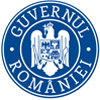 MINISTERUL TRANSPORTURILOR ŞI INFRASTRUCTURII DIRECȚIA GENERALĂ MONITORIZARE PROIECTEDIRECȚIA PROIECTE STRATEGICE ȘI MONITORIZARE PROIECTENr..........................REFERAT DE APROBAREa ordinului ministrului transporturilor şi infrastructurii pentru modificarea și completarea Ordinului ministrului transporturilor și infrastructurii nr. 228/2022 privind aprobarea unor derogări de la aplicarea tarifelor prevăzute în anexele nr. 1 și 2 la Ordinul ministrului transporturilor nr. 1836/2018 pentru aprobarea unor tarife aplicate de Compania Națională de Administrare a Infrastructurii Rutiere – S.A.În contextul conflictului din Ucraina, Republica Moldova întâmpină dificultăți în ceea ce privește aprovizionarea cu mărfuri pe cale maritimă, generate de imposibilitatea primirii containerelor cu marfă în portul Odessa. Containerele au fost redirecționate în portul Constanța. Luând în considerare numărul foarte mare al containerelor redirecționate în portul Constanța, autoritățile din Republica Moldova, prin adresa 11-1009/26.02.2022, transmisă prin Direcția Transport Rutier din cadrul ministerului de resort (cu adresa nr. 8006/28.02.2022, înregistrată la Registratura C.N.A.I.R. – S.A. cu nr. 92/15109/28.02.2022) au solicitat sprijin autorităților române, în vederea facilitării transportului pe cale rutieră  a containerelor cu o lungime maximă totală de până la 45 de picioare, prin vehiculele înmatriculate în Republica Moldova.În vederea facilitării desfășurării acestor transporturi, a fost promovat Ordinul ministrului transporturilor și infrastructurii nr. 228/2022 privind aprobarea unor derogări de la aplicarea tarifelor prevăzute în anexele nr. 1 și 2 la Ordinul ministrului transporturilor nr. 1836/2018 pentru aprobarea unor tarife aplicate de Compania Națională de Administrare a Infrastructurii Rutiere – S.A., publicat în Monitorul Oficial al României, Partea I nr. 208 din data de 02 martie 2022.Prin actul cu nr. 11305/22.03.2022, Direcția Transport Rutier din cadrul Ministerului Transporturilor și Infrastructurii a comunicat solicitarea Ministerului Infrastructurii și Dezvoltării Regionale al Republicii Moldova de extindere a derogărilor prevăzute de Ordinul ministrului transporturilor și infrastructurii nr. 228/2022 și pentru vehiculele care desfășoară transporturi specializate de containere dintre Republica Moldova și au ca destinație Portul Constanța, inclusiv pentru operatorii de transport români. Având în vedere dispozițiile art. 19 lit. o) din Statutul Companiei Naționale de Administrare a Infrastructurii Rutiere – S.A., anexa nr. 1 la Ordonanța Guvernului nr. 84/2003 pentru înființarea Companiei Naționale de Autostrăzi și Drumuri Naționale din România – S.A., prin reorganizarea Regiei Autonome Administrația Națională a Drumurilor din România, aprobată cu modificări și completări prin Legea nr. 47/2004, cu modificările și completările ulterioare, Consiliul de Administrație are în competență “aprobarea tarifelor pentru prestațiile specifice, altele decât tariful de utilizare a rețelei de drumuri”. În acest sens, prin Hotărârea nr. 6/30.03.2022, Consiliul de Administrație al Companiei și-a exprimat  acordul prealabil necesar în vederea demarării demersurilor pentru aprobarea unor derogări suplimentare de la aplicarea tarifelor prevăzute în anexa nr. 1 și anexa nr. 2 la Ordinul ministrului transporturilor nr. 1836/2018 pentru aprobarea unor tarife aplicate de Compania Națională de Administrare a Infrastructurii Rutiere - S.A., pentru vehiculele rutiere înmatriculate în România și în Republica Moldova, în următoarele condiții:Vehiculele sunt compuse dintr-un autovehicul tractor înmatriculat în România sau în Republica Moldova, indiferent de țara de înmatriculare a semiremorcii tractate de acestea;Vehiculele sunt compuse dintr-un autovehicul cu două axe cu semiremorcă cu 3 axe care transportă unul sau mai multe containere sau cutii mobile, cu o lungime maximă totală de până la 45 de picioare, dacă masa totală a vehiculului este mai mică sau cel mult egală cu 47,0 tone și înălțimea mai mică sau cel mult egală cu 4,50 m;Vehiculele sunt compuse dintr-un autovehicul cu 3 axe cu semiremorcă cu două sau 3 axe care transportă unul sau mai multe containere sau cutii mobile, cu o lungime maximă totală de până la 45 de picioare, dacă masa totală a vehiculului este mai mică sau cel mult egală cu 50,0 tone și înălțimea mai mică sau cel mult egală cu 4,50 m;Masele pe axe ale vehiculelor prevăzute la punctele b) și c) nu depășesc masele maxime pe axe care pot fi autorizate în circulație, așa cum sunt ele prevăzute la alin. (8) al art. 41 al Ordonanței Guvernului nr. 43/1997 privind regimul drumurilor, republicată, cu modificările și completările ulterioare;Traseul autorizat este: Constanța port – DN39 – Agigea – DN39 – A4 – DN2A – Mihail Kogălniceanu – DN2A – Hârșova – Giurgeni – DN2A – Țăndărei – DN2A – Slobozia – DN2A – Urziceni – DN2 – Râmnicu Sărat – DN2 – Tișița – DN24 – Varianta ocolire Tecuci - DN24 – Bârlad – DN24 – Crasna - DN24B – Huși - DN24B – Albița PTF și retur, însumând aproximativ 520 km.De asemenea, prin modificarea legislativă se urmărește ca autorizațiile speciale de transport emise în baza prevederilor Ordinului ministrului transporturilor și infrastructurii nr. 228/2022 privind aprobarea unor derogări de la aplicarea tarifelor prevăzute în anexele nr. 1 și 2 la Ordinul ministrului transporturilor nr. 1836/2018 pentru aprobarea unor tarife aplicate de Compania Națională de Administrare a Infrastructurii Rutiere – S.A. să își păstreze valabilitatea conform condițiilor înscrise în acest document. Totodată, prin modificarea legislativă se urmărește ca începând cu data aprobării modificării și completării Ordinului ministrului transporturilor și infrastructurii nr. 228/2022, autorizațiile speciale de transport emise până la data prezentului ordin să fie valabile și pe sensul de mers Albița PTF – Constanța port.	Având în vedere cele prezentate, am întocmit prezentul referat în vederea emiterii Ordinului ministrului transporturilor şi infrastructurii pentru modificarea și completarea Ordinului ministrului transporturilor și infrastructurii nr. 228/2022 privind aprobarea unor derogări de la aplicarea tarifelor prevăzute în anexele nr. 1 și 2 la Ordinul ministrului transporturilor nr. 1836/2018 pentru aprobarea unor tarife aplicate de Compania Națională de Administrare a Infrastructurii Rutiere – S.A., pe care îl supunem spre aprobare.DIRECTORMihaela MOCANU